歡迎參加（12月6-8日）| 2018南海神經外科高峰論壇神外资讯 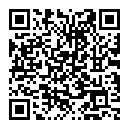 微信号 neurosurgerynews功能介绍 传播、分享神经外科领域的最新进展，为神经外科医生提供一个学术交流、业务交流的平台。https://mp.weixin.qq.com/s/BNp8mbKsZOJKwKBqB0DdxQ